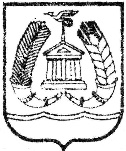         Российская Федерация        Ленинградская область                                                                         Комитет по управлению имуществом                    Гатчинского муниципального района             Ленинградской области                	                     (КУИ  ГМР)      188300, Ленинградская область,                                                              г. Гатчина, пр-кт. 25-Октября, д.21       тел. (8-81371) – 9-66-60, 9-53-16             факс (8-81371) – 9-53-16    ИНН/КПП  4705031478/470501001     __22.06.2021___№__1_______    На №_________ от______________               Служебная записка	Уважаемый Андрей Анатольевич!            Комитет по управлению имуществом Гатчинского района просит разместить не позднее 25.06.2021 на сайте Гатчинского муниципального района вложенный файл в Информационное сообщение от 03 июня 2021 года «О проведении конкурса на право заключения договора на выполнение работ (услуг) по ликвидации (частичной ликвидации) списанного имущества казны  муниципального образования «Гатчинский муниципальный район» Ленинградской области (оборудования котельной № 9 в д. Большие Колпаны)» протокол № 1 от 22.06.2021. Информационное сообщение об итогах конкурса на право заключения договора на выполнение работ (услуг) по ликвидации (частичной ликвидации) списанного имущества казны  муниципального образования «Гатчинский муниципальный район» Ленинградской области (оборудования котельной № 9 в д. Большие Колпаны)             Комитет по управлению имуществом Гатчинского муниципального района  Ленинградской области сообщает, что в соответствии с Протоколом № 1 от 22.06.2021 по  признанию претендентов участниками конкурса на право заключения договора на выполнение работ (услуг) при ликвидации (частичной ликвидации) списанного имущества казны  муниципального образования «Гатчинский муниципальный район» Ленинградской области (оборудования котельной  № 9 в д.Большие Колпаны), подведение итогов конкурса и оценки предложений участников, принято решение о заключении договора на выполнение работ по ликвидации (частичной ликвидации) списанного имущества казны  муниципального образования «Гатчинский муниципальный район» Ленинградской области (оборудования котельной № 9 в д. Большие Колпаны)» с ООО «Балтсервис».Председатель КУИ ГМР                                                                                        А.Н. АввакумовПодпись/печатьРостокина О.В. 9-91-30         ПРОТОКОЛ  № 1по  признанию претендентов участниками конкурсана право заключения договора на выполнение работ (услуг) при ликвидации (частичной ликвидации) списанного имущества казны  муниципального образования «Гатчинский муниципальный район» Ленинградской области(оборудования котельной  № 9 в д.Большие Колпаны),  подведение итогов конкурса и оценки предложений участниковЛенинградская область, г.Гатчина,пр.25 Октября д.21__________________________________(место рассмотрения заявок  и подведения итогов аукциона)22 июня 2021 года.__________________________________(дата рассмотрения заявок и подведения итогов аукциона)«11» час. «00» мин.           1.Организатор конкурса: Комитет по управлению имуществом Гатчинского муниципального района Ленинградской области.           2.Форма конкурса:  открытый по составу участников и закрытый по форме подачи предложений.            3.Комиссия по проведению конкурса на право заключения договора на выполнение работ (услуг) при ликвидации (частичной ликвидации) списанного имущества казны муниципального образования «Гатчинский муниципальный район» Ленинградской области, утверждена приказом КУИ ГМР от 02.03.2017 № 21 (в редакции от 19.03.2021 № 15) в составе:             Председатель комиссии - Аввакумов А.Н. -  председатель Комитета по управлению имуществом Гатчинского муниципального района Ленинградской области;             Заместитель председателя:              Андреева Г.В.- заместитель председателя Комитета по управлению имуществом Гатчинского муниципального района Ленинградской области;            Члены комиссии:             Ростокина О.В.- начальник отдела по вопросам имущественных отношений Комитета по управлению имуществом Гатчинского муниципального района Ленинградской области,             Никрус О.Ю. – начальник сектора бюджетного учета и администрирования доходов-главный бухгалтер Комитета по управлению имуществом                             Гатчинского муниципального района Ленинградской области;             Шитикова Л.Ю. – заместитель начальник отдела по вопросам имущественных отношений Комитета по управлению имуществом Гатчинского муниципального района Ленинградской области.             Секретарь:              Дулевская М.Ю. – главный специалист отдела по вопросам имущественных отношений  Комитета по управлению имуществом Гатчинского муниципального района Ленинградской области; (далее Комиссия).На заседании комиссии присутствуют 6 членов комиссии. Комиссия правомочна осуществлять свои функции.            4. Предметом конкурса является:  право на заключение договора на выполнение работ по разбору (демонтажу), складированию, перемещению и утилизации списанного имущества котельной № 9, расположенной по адресу: Ленинградская область, Гатчинский район, д. Большие Колпаны.5.  Зарегистрированы следующие  заявки: Заявка № 1 поступила 18.06.2021 в 09:20 от ООО «Балтсервис» ИНН 7811160336  ОГРН 1157847018350.5.1. Отозванных заявок: нет.5.2. Заявка соответствуют условиям конкурсной документации, подана в установленные сроки, целостность конверта с предложением проверена, повреждений нет.  6.Конкурсное предложение единственного участника ООО «Балтсервис», ИНН 7811160336 / ОГРН 1157847018350.           Конкурсное предложение участника соответствует критериям конкурса.7. Решение комиссии: 7.1. Признать претендентом (участником конкурса) ООО «Балтсервис» ИНН 7811160336  ОГРН 1157847018350.            7.2. . Признать конкурс несостоявшимся в связи с подачей единственной заявки.                                             7.3. Заключить договор на выполнение работ (услуг) по ликвидации (частичной ликвидации) списанного имущества казны муниципального образования «Гатчинский муниципальный район» Ленинградской области (оборудования котельной № 9 в д. Большие Колпаны) с единственным участником ООО «Балтсервис» на условиях и по цене, которые представлены в предложении.7.4. Сообщить о принятом решении ООО «Балтсервис» путем направления уведомления на электронную почту, указанную в заявке не позднее рабочего дня, следующего за днем подписания настоящего протокола.             7.5. Разместить настоящий протокол на официальном сайте администрации Гатчинского муниципального района www.radm.gtn.ru., не позднее рабочего дня, следующего за днем принятия указанного решения.Председатель: 	        Подпись                                                     А.Н. Аввакумов Заместитель:                                    Подпись                                                  Г.В. АндрееваЧлены комиссии:                               Подпись                                              О.В. Ростокина                                                                Подпись                                              О.Ю.  Никрус                                                                 Подпись                                            Л.Ю. Шитикова Секретарь:                                           Подпись                                             М.Ю. Дулевская   критерийПараметры критерияПараметры критериякритерийmin, max  значение конкурсного предложенияПредлагаемое условие (значение критерия)1. цена (плата за 1 тонну металлолома, уплачиваемая заказчику по договору на выполнение работ по разбору (демонтажу), складированию, перемещению и утилизации списанного имущества)min 8 000 руб.10 000 руб/т.2. сроки (периоды)  выполнения работ, оказания услуг;max 3 месяца (90 дней)30 рабочих дней3. наличие у участника конкурса опыта, выполнения работ, оказания услуг;Указывается количество исполненных договоров по оказанию аналогичных работ (услуг) за 3 года предшествующих настоящему конкурсу24 договора